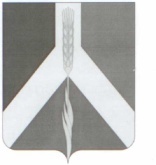 РОССИЙСКАЯ ФЕДЕРАЦИЯСОВЕТ ДЕПУТАТОВУСТЬ-БАГАРЯКСКОГО СЕЛЬСКОГО ПОСЕЛЕНИЯР Е Ш Е Н И Е  15-заседания Совета депутатовот   28.06 .2017 г.                                                                                                   № 71Об исполнении бюджета поселения за  2016 год                 В соответствии с Бюджетным кодексом Российской Федерации, и п.140 главы 50 Положения о бюджетном процессе,  Совет депутатов Усть-Багарякского сельского поселения РЕШАЕТ1. Утвердить отчет об исполнении  бюджета поселения за  2016 год по доходам в сумме  16040,86 тыс.руб ; по расходам в сумме  15200,53тыс.руб                         со следующими показателями :     -по «доходам»  бюджета поселения по кодам «классификации»  доходов бюджетов   согласно приложению 1;                   -по «доходам» бюджета поселения по кодам видов, подвидов  доходов, «классификации  сектора  государственного управления относящегося  к доходам бюджета « согласно приложению 2;           -по расходам  бюджета  по ведомственной  структуре расходов бюджета поселения согласно приложению 3;          - по «расходам» бюджета  по разделам и подразделам «классификации« расходов бюджета согласно приложению 4.   2.  Опубликовать настоящее решение в газете « Кунашакские вести».  И.О. Главы поселения:                                                                   С.Г.Аминева                                                                                                                                              Приложение 1                                                                                                                                 к решение  Совета депутатов                                                                                                                     Усть-Багарякского сельского поселения                                                                                        «О внесение изменений в решение №22 от 28.12.2015г.                                                                                          №22 «О бюджете Усть-Багарякскогосельского поселения на 2016 год»                                                                                                                                           от  28. 06 .2017  г.№71       Приложение 2                                                                                                                                 к решение  Совета депутатов                                                                                                                     Усть-Багарякского сельского поселения                                                                                        «О внесение изменений в решение №1 от 28.12.2015г.                                                                                          №22 «О бюджете Усть-Багарякскогосельского поселения на 2016 год»                                                                                                                                           от  28  . 06 .201 г.№71Распределение бюджетных ассигнований по разделам, подразделам, целевым статьямРаспределение бюджетных ассигнований по разделам, подразделам, целевым статьямРаспределение бюджетных ассигнований по разделам, подразделам, целевым статьямРаспределение бюджетных ассигнований по разделам, подразделам, целевым статьямРаспределение бюджетных ассигнований по разделам, подразделам, целевым статьямРаспределение бюджетных ассигнований по разделам, подразделам, целевым статьямРаспределение бюджетных ассигнований по разделам, подразделам, целевым статьямРаспределение бюджетных ассигнований по разделам, подразделам, целевым статьямРаспределение бюджетных ассигнований по разделам, подразделам, целевым статьямРаспределение бюджетных ассигнований по разделам, подразделам, целевым статьямРаспределение бюджетных ассигнований по разделам, подразделам, целевым статьямРаспределение бюджетных ассигнований по разделам, подразделам, целевым статьямРаспределение бюджетных ассигнований по разделам, подразделам, целевым статьямРаспределение бюджетных ассигнований по разделам, подразделам, целевым статьями группам (группам и подгруппам) видов расходов классификации расходови группам (группам и подгруппам) видов расходов классификации расходови группам (группам и подгруппам) видов расходов классификации расходови группам (группам и подгруппам) видов расходов классификации расходови группам (группам и подгруппам) видов расходов классификации расходови группам (группам и подгруппам) видов расходов классификации расходови группам (группам и подгруппам) видов расходов классификации расходови группам (группам и подгруппам) видов расходов классификации расходови группам (группам и подгруппам) видов расходов классификации расходови группам (группам и подгруппам) видов расходов классификации расходови группам (группам и подгруппам) видов расходов классификации расходови группам (группам и подгруппам) видов расходов классификации расходови группам (группам и подгруппам) видов расходов классификации расходовбюджета поселения на 2016год  бюджета поселения на 2016год  бюджета поселения на 2016год  бюджета поселения на 2016год  бюджета поселения на 2016год  бюджета поселения на 2016год  бюджета поселения на 2016год  бюджета поселения на 2016год  бюджета поселения на 2016год  бюджета поселения на 2016год  бюджета поселения на 2016год  бюджета поселения на 2016год  бюджета поселения на 2016год  бюджета поселения на 2016год   тыс.руб. тыс.руб. тыс.руб.НаименованиеКод функциональной классификацииКод функциональной классификацииКод функциональной классификацииКод функциональной классификацииКод функциональной классификацииИтого на 2016 годИтого на 2016 годИтого на 2016 годНаименованиеРазделПодразделЦелевая статьяГруппа вида расходаГруппа вида расходаИтого на 2016 годИтого на 2016 годИтого на 2016 годВсего15200,5315200,5315200,53ОБЩЕГОСУДАРСТВЕННЫЕ ВОПРОСЫ01003582,373582,373582,37Функционирование высшего должностного лица субъекта Российской Федерации и муниципального образования0102408,56408,56408,56Непрограммные направления деятельности010299 0 00 00000408,56408,56408,56Расходы общегосударственного характера010299 0 04 00000408,56408,56408,56Глава муниципального образования010299 0 04 20300 000 000408,56408,56408,56Расходы на выплаты персоналу в целях обеспечения выполнения функций государственными (муниципальными) органами, казенными учреждениями органами управления государственными внебюджетными фондами010299 0 04 20300100100408,56408,56408,56Функционирование законодательных (представительных) органов государственной власти и представительных органов муниципальных образований010387,4987,4987,49Расходы общегосударственного характера010399 0 04 0000087,4987,4987,49Финансовое обеспечение выполнения функций государственными органами010399 0 04 20401000 000 87,4987,4987,49Расходы на выплаты персоналу в целях обеспечения выполнения функций государственными (муниципальными) органами, казенными учреждениями органами управления государственными внебюджетными фондами010399 0 04 2040110010087,4987,4987,49Функционирование Правительства Российской Федерации, высших исполнительных органов государственной власти субъектов Российской Федерации, местных администраций,  в том числе:01042712,272712,272712,27Расходы общегосударственного характера010499 0 04 00000           2712,27           2712,27           2712,27Финансовое обеспечение выполнения функций государственными органами010499 0 04 20401 000 0002712,272712,272712,27Расходы на выплаты персоналу в целях обеспечения выполнения функций государственными (муниципальными) органами, казенными учреждениями органами управления государственными внебюджетными фондами010499 0 04 204011001001640,011640,011640,01Закупка товаров, работ и услуг для государственных (муниципальных) нужд010499 0 04 20401200200775,08775,08775,08Уплата налога на имущество организаций и земельного налога010499 0 89 00000282,00282,00282,00Иные бюджетные ассигнования010499 0 04 2040180080015,1715,1715,17Иные бюджетные ассигнования010499 0 89 20401800800                      282,00                      282,00                      282,00Обеспечение деятельности финансовых, налоговых и таможенных органов и органов финансового (финансово-бюджетного) надзора0106           73,64           73,64           73,64Расходы общегосударственного характера010699 0 04 00000           73,64           73,64           73,64Финансовое обеспечение выполнения функций государственными органами010699 0 04 20401000 000          73,64         73,64         73,64Расходы на выплаты персоналу в целях обеспечения выполнения функций государственными (муниципальными) органами, казенными учреждениями органами управления государственными внебюджетными фондами010699 0 04 2040110010073,6473,6473,64Резервные фонды0111000Расходы общегосударственного характера011199 0 04 00000000Резервные фонды органов местных администраций011199 0 04 07005000Иные бюджетные ассигнования011199 04 07005870870000Другие общегосударственные вопросы0113300,41300,41300,41Расходы общегосударственного характера011399 0 04 00000300,41300,41300,41Финансовое обеспечение выполнения функций государственными органами011399 0 04 20401000 000 91,3991,3991,39Расходы за счет местного бюджета на организацию работы аппарата управления011399 0 04 20401 000 000          91,39          91,39          91,39Закупка товаров, работ и услуг для государственных (муниципальных) нужд011399 0 04 09203200200209,02209,02209,02Расходы на выплаты персоналу в целях обеспечения выполнения функций государственными (муниципальными) органами, казенными учреждениями органами управления государственными внебюджетными фондами011399 0 04 2040110010091,3991,3991,39Национальная оборона0200184,770184,770184,770 Мобилизационная  и вневойсковая подготовка0203184,770184,770184,770Непрограммные направления деятельности020399 0 00 00000 000 000184,770184,770184,770 Осуществление первичного воинского учета  на территориях ,где отсутствуют  военные комиссариаты020399 0 02 51180 000 000184,770184,770184,770Расходы на выплаты персоналу в целях обеспечения выполнения функций государственными (муниципальными) органами, казенными учреждениями органами управления государственными внебюджетными фондами020399 0 02 51180100100108,37108,37108,37Закупка товаров, работ и услуг для государственных (муниципальных) нужд020399 0 02 5118020020083,3583,3583,35Защита населения и территории от чрезвычайных ситуаций природного и техногенного характера, гражданская оборона0309129,57129,57129,57Целевые программы муниципальных образований030979 5 00 00000000000111,20111,20111,20Обеспечение безопасности жизнидеятельности граждан030979 5 00 32000000000111,20111,20111,20МП «Развитие гражданской обороны, защита населения и территории Кунашакского муниципального района от чрезвычайных ситуаций природного и техногенного характера, обеспечение пожарной безопасности на 2015-2017годы»030979 5 00 32070000000111,20111,20111,20Закупка товаров, работ и услуг для государственных (муниципальных) нужд030979 5 00 32070200200111,2111,2111,2Целевые программы муниципальных образований030999 0 00 0000000000018,3718,3718,37Обеспечение безопасности жизнидеятельности граждан030999 0 00 2480000000018,3718,3718,37МП «Развитие гражданской обороны, защита населения и территории Кунашакского муниципального района от чрезвычайных ситуаций природного и техногенного характера, обеспечение пожарной безопасности на 2015-2017годы»030999 0 99 2480000000018,3718,3718,37Закупка товаров, работ и услуг для государственных (муниципальных) нужд030999 0 99 2480020020018,3718,3718,37ДОРОЖНОЕ ХОЗЯЙСТВО  (ДОРОЖНЫЕ ФОНДЫ)0409               2680,84               2680,84               2680,84Непрограммные направления деятельности040979 0 00 00000000 000              2651,92             2651,92             2651,92Дорожное хозяйство040979 5 00 00000 000 0002651,922651,922651,92Мероприятия в области дорожного хозяйства040979 5 00 35040 000 0002651,922651,922651,92Закупка товаров, работ и услуг для государственных (муниципальных) нужд040979 5 00 350402002002651,922651,922651,92Закупка товаров, работ и услуг для государственных (муниципальных) нужд040999 0 31 3150220020028,9228,9228,92 Жилищно-коммунальное  хозяйство0500          2434,10          2434,10          2434,10Коммунальное хозяйство0502107,78107,78107,78Непрограммное направления деятельности050299 0 00 0000          107,79          107,79          107,79Поддержка коммунального хозяйства050299 0 35 00000000000107,78107,78107,78Компенсация выпадающих доходов организациям, предоставляющих населению услуги водоснабжения и водоотведения по тарифам, не обеспечивающим возмещение издержек050299 0 35 35103000000107,78107,78107,78Иные бюджетные ассигнования050299 0 35 35103200200         107,78         107,78         107,78Непрограммные направления деятельности050399 0 00 000002326,322326,322326,32Мероприятия в области благоустройства050399 0 60 000002326,322326,322326,32Уличное освещение050399 0 60 60001000 000 1582,061582,061582,06Закупка товаров, работ и услуг для государственных (муниципальных) нужд050399 0 60 60001200200        1582,06        1582,06        1582,06Организация и содержание мест захоронения050399 0 60 60004000 000             218,39            218,39            218,39Закупка товаров, работ и услуг для государственных (муниципальных) нужд050399 0 60 60004200200218,39218,39218,39Прочие  мероприятия  по благоустройству050399 0 60 60005000 000                525,86               525,86               525,86Закупка товаров, работ и услуг для государственных (муниципальных) нужд050399 0 60 60005200200525,86525,86525,86  Централизованная клубная   система6050,176050,176050,17Культура, в том числе:08015975,905975,905975,90Непрограммные направления деятельности08 0199 0 00 00000 000 0005797,085797,085797,08Обеспечение деятельности (оказания услуг) подведомственных казенных учреждений080199 0 10 00000000 000 5797,085797,085797,08Дворцы и дома культуры, другие учреждения культуры и средств массовой информации080199 0 10 44000000 000 5391,415391,415391,41Расходы за счет  местного бюджета на содержание дворцов и домов культуры, других учреждений культуры и средств массовой информации080199 0 10 440000000005391,415391,415391,41Предоставление субсидий бюджетным, автономным учреждениям и иным некоммерческим организациям080199 0 10 44000600600          5391,41          5391,41          5391,41Предоставление субсидий бюджетным, автономным учреждениям и иным некоммерческим организациям080199 0 89 000060060084,0984,0984,09Другие вопросы в области культуры и кеноматографии080199 01042000600600321,57321,57321,57Другие вопросы в области культуры и кеноматографии080499 01042000600600            74,27            74,27            74,27080106 002 75600300300                 178,83                 178,83                 178,83Массовый спорт1102138,69138,69138,69Непрограммные направления деятельности110299 0 00 00000000 000 138,69138,69138,69Физкультурно-оздоровительная работа и спортивные мероприятия110299 0 51 0000 000000138,69138,69138,69Мероприятия в области и физической культуры, туризма1102990 51 51200138,69138,69138,69000000 Предоставление субсидий бюджетным, автономным учреждениям и иным некоммерческим организациям110299 0 51 51200600600138,69138,69138,69Ведомственная структура расходов бюджета поселения на 2016годВедомственная структура расходов бюджета поселения на 2016годВедомственная структура расходов бюджета поселения на 2016годВедомственная структура расходов бюджета поселения на 2016годВедомственная структура расходов бюджета поселения на 2016годВедомственная структура расходов бюджета поселения на 2016годВедомственная структура расходов бюджета поселения на 2016годВедомственная структура расходов бюджета поселения на 2016годВедомственная структура расходов бюджета поселения на 2016годВедомственная структура расходов бюджета поселения на 2016годВедомственная структура расходов бюджета поселения на 2016годВедомственная структура расходов бюджета поселения на 2016годВедомственная структура расходов бюджета поселения на 2016годВедомственная структура расходов бюджета поселения на 2016годВедомственная структура расходов бюджета поселения на 2016годтыс.руб.тыс.руб.НаименованиеведомствоКод функциональной классификацииКод функциональной классификацииКод функциональной классификацииКод функциональной классификацииКод функциональной классификацииКод функциональной классификацииИсполнение за . 2016 годИсполнение за . 2016 годНаименованиеведомствоРазделПодразделЦелевая статьяГруппа вида расходаГруппа вида расходаГруппа вида расходаИсполнение за . 2016 годИсполнение за . 2016 годВсего78015200,5315200,53ОБЩЕГОСУДАРСТВЕННЫЕВОПРОСЫ7800100    3582,37    3582,37Функционирование высшего должностного лица субъекта Российской Федерации и муниципального образования7800102408,56408,56Непрограммные направления деятельности780010299 0 00 00000408,56408,56Расходы общегосударственного характера780010299 0 04 00000 408,56 408,56Глава муниципального образования780010299 0 04 20300 000 000 000      408,56      408,56Расходы на выплаты персоналу в целях обеспечения выполнения функций государственными (муниципальными) органами, казенными учреждениями органами управления государственными внебюджетными фондами780010299 0 04 20300100100100408,56408,56Функционирование законодательных (представительных) органов государственной власти и представительных органов муниципальных образований780010387,4987,49Расходы общегосударственного характера780010399 0 04 0000087,4987,49Финансовое обеспечение выполнения функций государственными органами780010399 0 04 20401000 000 000 87,4987,49Расходы на выплаты персоналу в целях обеспечения выполнения функций государственными (муниципальными) органами, казенными учреждениями органами управления государственными внебюджетными фондами780010399 0 04 2040110010010087,4987,49Функционирование Правительства Российской Федерации, высших исполнительных органов государственной власти субъектов Российской Федерации, местных администраций,  в том числе:78001042712,272712,27Расходы общегосударственного характера780010499 0 04 00000               2430,27               2430,27Финансовое обеспечение выполнения функций государственными органами780010499 0 04 20401 000 000 0002430,272430,27Расходы на выплаты персоналу в целях обеспечения выполнения функций государственными (муниципальными) органами, казенными учреждениями органами управления государственными внебюджетными фондами780010499 0 04 204011001001001640,011640,01Закупка товаров, работ и услуг для государственных (муниципальных) нужд780010499 0 04 20401200200200775,08775,08Уплата налога на имущество организаций и земельного налога780010499 0 89 00000 000 000 000282,00282,00Иные бюджетные ассигнования780010499 0 89 20401800800800282,00282,00Иные бюджетные ассигнования780010499 0 42 2040180080080015,1715,17Обеспечение деятельности финансовых, налоговых и таможенных органов и органов финансового (финансово-бюджетного) надзора780010673,6473,64Расходы общегосударственного характера780010699 0 04 0000073,6473,64Финансовое обеспечение выполнения функций государственными органами780010699 0 04 20401000 000 000 73,6473,64Расходы на выплаты персоналу в целях обеспечения выполнения функций государственными (муниципальными) органами, казенными учреждениями органами управления государственными внебюджетными фондами780010699 0 04 2040110010010073,6473,64Резервные фонды780011100,00000,000Расходы общегосударственного характера780011199 0 04 0000000,00000,000Резервные фонды органов местных администраций780011199 0 04 0700500000000000,00000,000Иные бюджетные ассигнования780011199 04 0700580080080000,00000,000Другие общегосударственные вопросы7800113300,41300,4178011399 0 04 09203200200200209,02209,02Расходы общегосударственного характера78011399 0 04 00000     300,41     300,41Финансовое обеспечение выполнения функций государственными органами780011399 0 04 20401000 000 000 91,3991,39Расходы за счет местного бюджета на организацию работы аппарата управления780011399 0 04 20401 000 000 00091,3991,39Расходы на выплаты персоналу в целях обеспечения выполнения функций государственными (муниципальными) органами, казенными учреждениями органами управления государственными внебюджетными фондами780011399 0 04 2040110010010091,3991,39Национальная оборона7800200184,770184,770 Мобилизационная  и вневойсковая подготовка7800203184,77184,77Непрограммные направления деятельности780020399 0 00 00000000 000 000 184,77184,77 Осуществление первичного воинского учета  на территориях ,где отсутствуют  военные комиссариаты780020399 0 02 51180 000 000 000184,77184,77Расходы на выплаты персоналу в целях обеспечения выполнения функций государственными (муниципальными) органами, казенными учреждениями органами управления государственными внебюджетными фондами780020399 0 02 51180100100100108,37108,37Закупка товаров, работ и услуг для государственных (муниципальных) нужд780020399 0 02 5118020020020083,3583,35Защита населения и территории от чрезвычайных ситуаций природного и техногенного характера, гражданская оборона7800309129,57129,57Целевые программы муниципальных образований780030979 5 00 00000111,2111,2Обеспечение безопасности жизнидеятельности граждан780030979 5 00 32000111,20111,20МП «Развитие гражданской обороны, защита населения и территории Кунашакского муниципального района от чрезвычайных ситуаций природного и техногенного характера, обеспечение пожарной безопасности на 2015-2017годы»780030979 5 00 32070000000000111,20111,20Закупка товаров, работ и услуг для государственных (муниципальных) нужд780030979 5 00 32070200200200111,20111,20Целевые программы муниципальных образований780030999 9 00 00000    18,37    18,37Обеспечение безопасности жизнидеятельности граждан780030999 9 00 2480018,3718,37МП «Развитие гражданской обороны, защита населения и территории Кунашакского муниципального района от чрезвычайных ситуаций природного и техногенного характера, обеспечение пожарной безопасности на 2015-2017годы»780030999 9 00 2480000000000018,3718,37Закупка товаров, работ и услуг для государственных (муниципальных) нужд780030999 9 00 2480020020020018,3718,37ДОРОЖНОЕ ХОЗЯЙСТВО  (ДОРОЖНЫЕ ФОНДЫ)78004092680,842680,84Непрограммные направления деятельности780040979 0 00 000002651,922651,92Дорожное хозяйство780040979 5 00 000002651,922651,92Мероприятия в области дорожного хозяйства780040979 5 00 350400000000002651,922651,92Закупка товаров, работ и услуг для государственных (муниципальных) нужд780040979 5 00 350402002002002651,922651,92780040999 0 31 3150220020020028,9228,92 Жилищно-коммунальное  хозяйство78005002434,102434,10Коммунальное хозяйство7800502107,78107,78Непрограммное направления деятельности780050299 0 00 0000107,78107,78Поддержка коммунального хозяйства780050299 0 35 00000107,78107,78Компенсация выпадающих доходов организациям, предоставляющих населению услуги водоснабжения и водоотведения по тарифам, не обеспечивающим возмещение издержек780050299 0 35 35103000000000107,78107,78Иные бюджетные ассигнования780050299 0 35 35103200200200107,78107,78Непрограммные направления деятельности780050399 0 00 000002326,322326,32Мероприятия в области благоустройства780050399 0 60 000002326,322326,32Уличное освещение780050399 0 60 600010000000001582,061582,06Закупка товаров, работ и услуг для государственных (муниципальных) нужд780050399 0 60 600012002002001582,061582,06Организация и содержание мест захоронения780050399 0 60 60004000000000218,39218,39Закупка товаров, работ и услуг для государственных (муниципальных) нужд780050399 0 60 60004200200200218,39218,39Прочие  мероприятия  по благоустройству780050399 0 60 60005000000000525,86525,86Закупка товаров, работ и услуг для государственных (муниципальных) нужд780050399 0 60 60005200200200525,86525,86  Централизованная клубная   система7806050,176050,17Культура, в том числе:78008015797,075797,07780080106 0 02 75600300300300178,83178,83Непрограммные направления деятельности78008 0199 0 00 000005797,085797,08Обеспечение деятельности (оказания услуг) подведомственных казенных учреждений780080199 0 10 00000     5797,08     5797,08Дворцы и дома культуры, другие учреждения культуры и средств массовой информации780080199 0 10 42000321,57321,57Дворцы и дома культуры, другие учреждения культуры и средств массовой информации780080199 0 10 440005391,415391,41Расходы за счет  местного бюджета на содержание дворцов и домов культуры, других учреждений культуры и средств массовой информации780080199 0 10 440000000000005391,415391,41Предоставление субсидий бюджетным, автономным учреждениям и иным некоммерческим организациям780080199 0 10 440006006006005391,415391,41Уплата налога на имущество780080199 0 89 4400060060060084,0984,09Другие вопросы в области культуры и киноматографии780080499 0 10 4200060060060074,2674,26Массовый спорт7801102138,70138,70Непрограммные направления деятельности780110299 0 00 00000138,69138,69Физкультурно-оздоровительная работа и спортивные мероприятия780110299 0 51 0000 138,69138,69Мероприятия в области и физической культуры, туризма7801102990 51 51200000000000138,69138,69 Предоставление субсидий бюджетным, автономным учреждениям и иным некоммерческим организациям780110299 0 51 51200600600600138,69138,69